 В соответствии с постановлением администрации сельского поселения Ульт-Ягун от 25.11.2019 № 184 «Об утверждении плана мероприятий («дорожной карты») по поддержке доступа немуниципальных организаций (коммерческих, некоммерческих) к предоставлению услуг в социальной сфере в сельском поселении Ульт-Ягун на 2019-2020 годы», в целях обеспечения доступа немуниципальным социально ориентированным некоммерческим организациям, социальным предпринимателям к предоставлению услуг в социальной сфере в сельском поселении Ульт-Ягун:       1. Утвердить перечень услуг в сфере культуры, физической культуры и спорта, передаваемых на исполнение негосударственным (немуниципальным) некоммерческим организациям, в том числе социально ориентированным некоммерческим организациям согласно приложению к настоящему постановлению.2. Настоящее постановление разместить на официальном сайте администрации сельского поселения Ульт-Ягун.	3. Контроль за выполнением настоящего постановления возложить на заместителя главы сельского поселения Ульт-Ягун.Глава сельского поселения Ульт-Ягун                                                  Д.В. ЮматовПриложение  к постановлению администрации сельского поселения Ульт-Ягунот 29 января 2020 года № 7Перечень услуг в сфере культуры, физическойкультуры и спорта, передаваемых на исполнение негосударственным (немуниципальным) некоммерческим организациям, в том числе социальноориентированным некоммерческим организациямОрганизация и проведение культурно-массовых мероприятий.Организация деятельности клубных формирований и формирований самодеятельного народного творчества.Проведение занятий физкультурно-спортивной направленности по месту проживания граждан, организация и проведение официальных физкультурных (физкультурно-оздоровительных) и спортивных  мероприятий.Обеспечение доступа к объектам спорта. 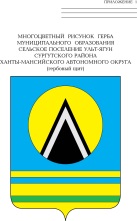 АДМИНИСТРАЦИЯ СЕЛЬСКОГО ПОСЕЛЕНИЯ УЛЬТ-ЯГУНСургутского районаХанты-Мансийского автономного округа-ЮгрыПОСТАНОВЛЕНИЕ 29 января  2020 года                                                                                         № 7п. Ульт-ЯгунОб утверждении перечня услугв сфере культуры, физической культуры и спорта, передаваемых на исполнение негосударственным (немуниципальным)некоммерческим организациям, в том числе социально ориентированнымнекоммерческим организациям